Osnovna škola kraljice Jelene, SolinPut mira 3 , 21210 SOLIN                       UPISI U 1.RAZRED U ŠK.GOD. 2022/2023.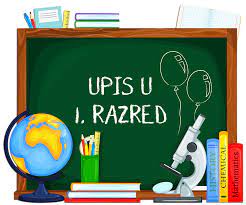 PRIJAVE DJECE DORASLE ZA UPIS U 1. RAZRED OŠ U ŠK.GOD.2022/23. PROVODIT ĆE RODITELJI/STARATELJI U VREMENU OD 7.-17.02.2022.  ELEKTRONIČKIM PUTEM NA STRANICI  SPLITSKO-DALMATINSKE  ŽUPANIJE www.dalmacija.hr ( pod obavijesti ).Školski obveznici su:           -djeca rođena od 1.4.2015. do 31.3.2016.-djeca rođena od 1.4.2016. do 31.12.2016. za koju  roditelji žele ostvariti pravo na prijevremeni upis                                          -djeca kojima je odgođen upis za šk.god.2021./22.                                          -djeca koja trebaju privremeno oslobađanje od upisaNAKON OBAVLJENE PRIJAVE SDŽ PREDUPIS DJECE U 1.R ZA ŠK.GOD.2022./23. OBAVLJAT ĆE SE U CENTRALNOJ ZGRADI ŠKOLE U SRS U VREMENU OD 3. 3.-10. 3. 2022.		JUTRO –  od 9.00 do 11.00 sati POSLIJEPODNE – od 15.00 do 18.00 sati Upisno područje:	Za učenike I.-VIII. razreda MO Centar -  Prirodna granica rijeke Jadro (istočno) MO Priko Vode – ulice Marka Marulića, Put mira, Domovinskog rata, Držićeva, Dioklecijanova, Petra Krešimira IV, Hektorovićeva,  Gajeva, Luke Botića, Matoševa, Kunčeva greda, Put Arapovca , Hrvatskih branitelja, Alojzija Stepinca, BašiniUlice-  Kroz Smiljanovac, V. Čerine, Svete Tekle i Don M. Mihanovića				Za učenike V.-VIII.  razreda Mravince i KučinePodručna škola Kučine	Za učenike I.-IV.  razreda KučinePodručna škola Mravince	Za učenike I.-IV.  razreda Mravince RODITELJI  DONIJETI SA SOBOM svoju osobnu iskaznicufotokopiju domovnice, rodnog lista(neovisno o datumu izdavanja) dokument kojim dokazujete upisno područje (potvrda prebivališta/boravišta ili osobna iskaznica)OIB djeteta                                                                                                        STRUČNO - RAZVOJNA SLUŽBA ŠKOLE